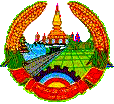 ສາທາລະນະລັດ ປະຊາທິປະໄຕ ປະຊາຊົນລາວສັນຕິພາບ ເອກະລາດ ປະຊາທິປະໄຕ ເອກະພາບ ວັດທະນະຖາວອນກະຊວງ​ສຶກສາ​ທິການ ​ແລະ ກິລາ 								ກົມ​ສ້າງ​ຄູ ວິທະຍາໄລຄູສະຫວັນນະເຂດ				  	       ເລກທີ……../ ວຄ....................ນະຄອນຫຼວງວຽງຈັນ, ລົງວັນທີ………ໃບຄໍາຮ້ອງຮຽນ: ທ່ານ ລັດຖະມົນຕີກະຊວງສຶກສາທິການ ແລະ ກິລາ.(ໂດຍຜ່ານການຈັດຕັ້ງຕາມລໍາດັບ)ເລື່ອງ: ຂໍຕໍາແໜ່ງວິຊາການຄູ ຂັ້ນ: ………………………………………….ຂ້າພະເຈົ້າຊື່………………………, ວັນ, ເດືອນ, ປີເກີດ:……………, ໜ້າທີ່ຮັບຜິດຊອບ: .............., ສັງກັດຢູ່..........................................................., ມີຈຸດປະສົງ: ຂໍຕໍາແໜ່ງວິຊາການຄູ ຂັ້ນ..........................., ສາຍສ້າງຄູມັດທະຍົມສາຍໄດ້ແຕ່ ມ1-ມ7: ລະບົບ 12+4 ສາຂາວິຊາຄູ: ......................ວິຊາ: .................................ດັ່ງນັ້ນ, ຈຶ່ງຮຽນມາຍັງທ່ານ ເພື່ອຄົ້ນຄວ້າພິຈາລະນາຕາມທາງອັນຄວນດ້ວຍ.ຮຽນມາດ້ວຍຄວາມເຄົາລົບນັບຖືຢ່າງສູງ.ທີ່ ວິທະຍາໄລຄູ.........................., ວັນທີ............................ລາຍເຊັນຜູ້ຮ້ອງຂໍຄໍາເຫັນຂອງປະທານສະພາຂອງວິທະຍາໄລຄູ (ພາຍຫຼັງຄົ້ນຄວ້າແລ້ວ).................................................................................................................................................................................................................................................................................................................................................................................................ທີ່ ວິທະຍາໄລຄູ........................, ວັນທີ............................ປະທານສະພາຄໍາເຫັນຂອງລັດຖະມົນຕີ......................................................................................................... ......................................................................................................................................................................................................................................................................................................................................ທີ່ ....................................., ວັນທີ............................ລັດຖະມົນຕີກະຊວງສຶກສາທິການ ແລະ ກິລາ